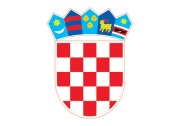       REPUBLIKA HRVATSKAŠIBENSKO-KNINSKA ŽUPANIJA           OŠ ČISTA VELIKAKLASA: 112-01/17-01/153URBROJ: 2182/1-12/1-6-01-17-1Čista Velika, 19. listopada 2017.HRVATSKI ZAVOD ZA ZAPOŠLJAVANJEIspostava Vodice						Herfordska bb						Fax: 022/445 052Na temelju članka 107. Zakona o odgoju i obrazovanju u osnovnoj i srednjoj školi (NN 87/08, 86/09, 92/10, 105/10, 90/11, 5/12, 16/12, 86/12, 126/12, 94/13, 152/14 i 7/17) Osnovna škola Čista Velika raspisuje:NATJEČAJza radno mjestoUČITELJA/ICE FIZIKE – na neodređeno, nepuno radno vrijeme 8 sati tjedno (4 sata nastave tjedno), 1 izvršiteljUČITELJA/ICE TEHNIČKE KULTURE– na neodređeno, nepuno radno vrijeme 3 sata tjedno (2 sata nastave tjedno), 1 izvršiteljOPĆI UVJETI: propisani Zakonom o odgoju i obrazovanju u osnovnoj i srednjoj školi (NN 87/08, 86/09, 92/10, 105/10, 90/11, 5/12, 16/12, 86/12, 126/12, 94/13, 152/14 i 7/17)Uz prijavu priložiti:životopisdomovnica dokaz o stupnju i vrsti stručne spremepotvrda / uvjerenje o nekažnjavanju u skladu s člankom 106. Zakona o odgoju i obrazovanju u osnovnoj i srednjoj školi (NN 87/08, 86/09, 92/10, 105/10, 90/11, 5/12, 16/12, 86/12, 126/12, 94/13, 152/14) ne starije od 6 mjeseci Traženi dokumenti mogu se podnijeti i u preslici.Na oglašeni natječaj, temeljem članka 13. st. 2 Zakona o ravnopravnosti spolova, mogu se prijaviti osobe oba spola.Prijave s dokazima o ispunjavanju uvjeta natječaja slati na adresu: O.Š. Čista Velika, 22214 Čista Velika.Nepravodobno poslane i nepotpune zamolbe neće se razmatrati.Natječaj vrijedi od 23. listopada 2017. do 31. listopada 2017. godine										Ravnatelj:										Marijan Belamarić